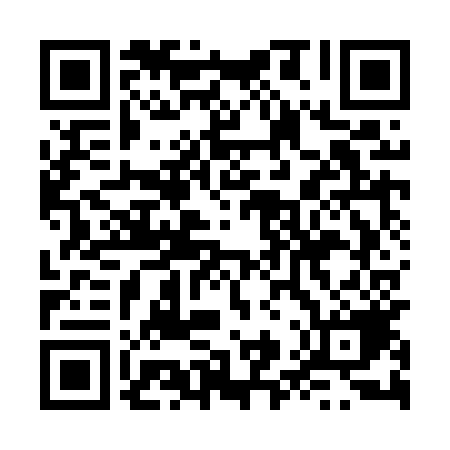 Prayer times for Jodlowiec Jozefow, PolandMon 1 Apr 2024 - Tue 30 Apr 2024High Latitude Method: Angle Based RulePrayer Calculation Method: Muslim World LeagueAsar Calculation Method: HanafiPrayer times provided by https://www.salahtimes.comDateDayFajrSunriseDhuhrAsrMaghribIsha1Mon4:226:2012:495:167:199:102Tue4:196:1812:495:177:219:123Wed4:176:1612:485:197:229:144Thu4:146:1312:485:207:249:165Fri4:116:1112:485:217:269:186Sat4:086:0912:485:227:279:217Sun4:056:0712:475:237:299:238Mon4:026:0412:475:247:309:259Tue3:596:0212:475:267:329:2710Wed3:566:0012:465:277:349:3011Thu3:535:5812:465:287:359:3212Fri3:505:5612:465:297:379:3413Sat3:475:5412:465:307:399:3714Sun3:445:5112:455:317:409:3915Mon3:415:4912:455:327:429:4216Tue3:385:4712:455:337:449:4417Wed3:355:4512:455:357:459:4718Thu3:325:4312:445:367:479:4919Fri3:295:4112:445:377:499:5220Sat3:265:3912:445:387:509:5421Sun3:235:3712:445:397:529:5722Mon3:195:3512:445:407:5410:0023Tue3:165:3312:435:417:5510:0224Wed3:135:3112:435:427:5710:0525Thu3:105:2912:435:437:5910:0826Fri3:065:2712:435:448:0010:1127Sat3:035:2512:435:458:0210:1428Sun3:005:2312:435:468:0310:1729Mon2:565:2112:435:478:0510:1930Tue2:535:1912:425:488:0710:22